提出〆切：2021年6月11日（金）熊本県サッカー協会　行き住所：〒861-4101 熊本県熊本市南区近見6-16-29　　　　　　　E-mail　info@kumamoto-fa.com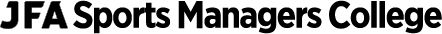 2021年度 熊本県SMCサテライトオンライン講座受　　講　　申　　込　　書受講申込が多数あった場合は、応募書類をもって審査致します。（定員16名程度）また、受講申込が決定した場合は、熊本県サッカー協会より、受講決定通知を致します。＜受講申請書提出先・本件に関するお問合せ先＞一般社団法人熊本県サッカー協会　事務局　松下涼太・竹下貴文〒861-4101 熊本県熊本市南区近見6-16-29 　TEL：096-247-6980　　E-Mail　 info@kumamoto-fa.comふりがな氏名ふりがな氏名　　　　　　　　　　　　　　　　　　　　　　　　　　　　　　　 性別： 男 ・ 女 生年月日西暦　　　　　　　　年　　　　　　月　　　　　　日 生まれ（満　　　　歳）　住所（資料送付先）〒TEL（携帯）E-mail※必須勤務先名（学校名）所属するスポーツ組織名／役職受講条件の確認実施（募集）要項記載の「受講条件（1.機材～4.準備物）」について、下記にチェック（レ印）をお願いします。満たしています。　□　満たしていません。プライバシーポリシーこの度、サテライト講座のオンライン実施（応募）にあたって、講座受講にあたっての諸連絡や受講生選定にあたっての検討資料とすることを目的に、（公財）日本サッカー協会と（一社）熊本県サッカー協会及びその運営者が、上記の個人情報を、取得し・利用することに同意します。同意年月日：　　　　　　年　　　月　　　日署　　　名：	（氏名）　　　　　　　　　　　　　　　　　　　　　　志望動機